Lancement du PGQAObjectifsPrésenter le projet de plan, les normes et les objectifs de la gestion de la qualité de l'air (PGQA) aux parties prenantes nationales et locales, ainsi qu’au public.Discuter de la stratégie de mise en œuvre du plan de gestion de la qualité de l'air dans tous les secteursPrésenter les avantages sanitaires et économiques du plan de gestion de la qualité de l'airRecueillir les commentaires et les engagements des parties prenantesRésultatsFaire participer les agences locales, nationales et internationales aux objectifs du plan de gestion de la qualité de l'air.Avec la structure d’accueil de la ville de la Megacity, susciter l'intérêt des agences financières externes à appuyer le plan de gestion de la qualité de l'air.Commencer à mettre en œuvre le plan de gestion de la qualité de l'airPublicIdentifier les Agences locales et nationales qui seront responsables de la mise en œuvre du PGQAReprésentation des citoyens locauxBailleurs de fonds internationauxPresseThèmes et lancementPrésentation du plan de gestion de la qualité de l'air de la MegacityAvantages sanitaires et économiques du plan de gestion de la qualité de l'airMéthodes et hypothèses des analyses et des résultats.Présentations spécifiques au secteur, y compris la planification de la mise en œuvre et le financement.Présenter les résultats d'analyses complémentaires effectuées au cours du partenariat. Quelques exemples comprennent les analyses de laboratoire, la répartition des sources ou les résultats des inventaires d'émissions.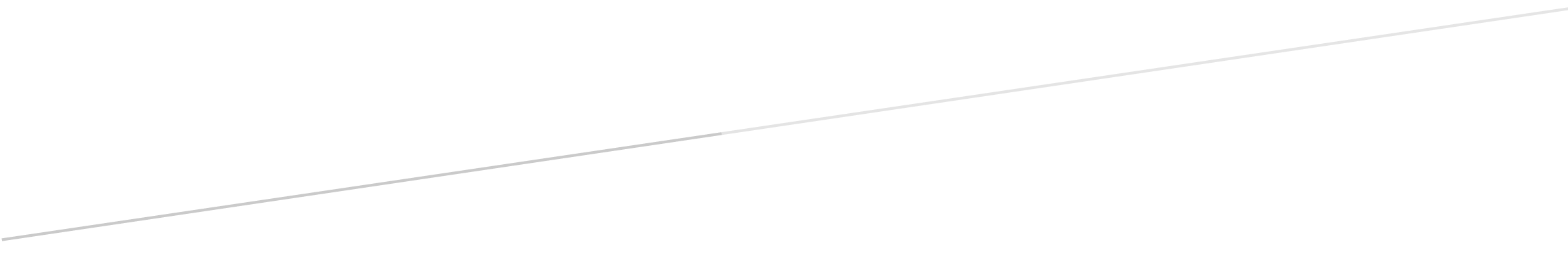 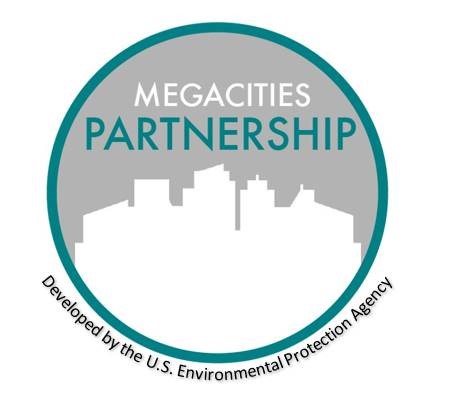 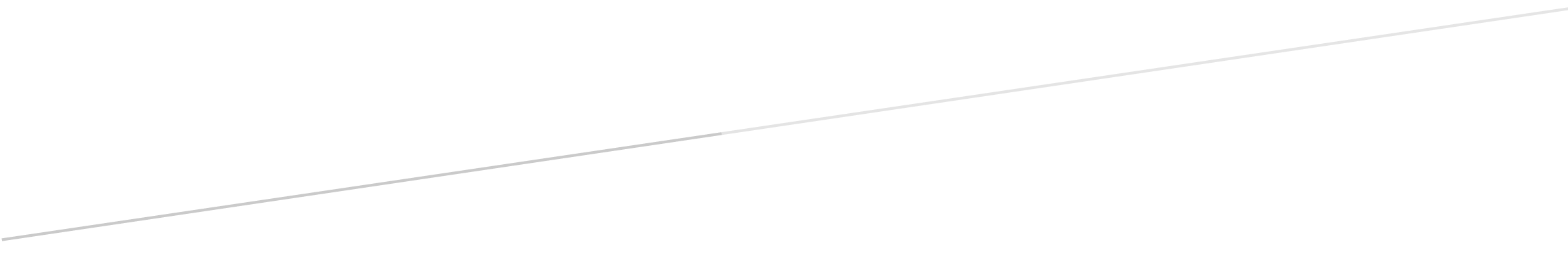 